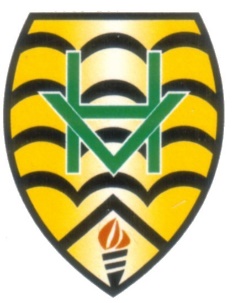 Headteacher: Mrs H Sutton Queen Alexandra Road, Sunderland, SR2 9HE.  Tel:  0191 594 7982  |  www.hillviewjuniors.co.uk  |  E.Mail: office@hvj.org.ukPerson Specification: Higher Level Teaching AssistantEssentialEvidenceQualificationsGood standard of education to 5 GCSE’S  level in literacy and numeracy, or the equivalent;NVQ Level 2 childcare qualification or aboveExperience of delivering whole class teaching within Key Stage 2, having achieved the Professional Standards for Higher Lever Teaching Assistant.First aid qualification or willingness to undertake Application Form / ReferenceExperience / Knowledge / Understanding / Skills Good KS2 practitioner with commitment to good KS2 practiceAble to demonstrate a good level of knowledge and understanding of supporting pupils with a range of special needsAbility to initiate and contribute ideas and follow through in a practical wayAbility to organise self well and contribute effectively to organisation of the teamContribute to the planning, preparation and implementation of tasks and activities for groups of pupils and individualsTo contribute to the assessment of pupils progressTo implement IEP work and assessmentsAbility to put into practice positive discipline approachAbility to self-reflect and evaluate own practice.An understanding and experience of Key Stage 2 curriculum Application Form / Reference / Interview Work Related Circumstances Willingness and desire to commit to the ethos and life of the schoolA strong sense of responsibility and professionalism. A commitment to young children with a passion for their learning and development.Ability to builds effective and professional working relationships with parents, staff, Governors and the wider community.Is committed to their own professional developmentApplication Form / Reference / Interview 